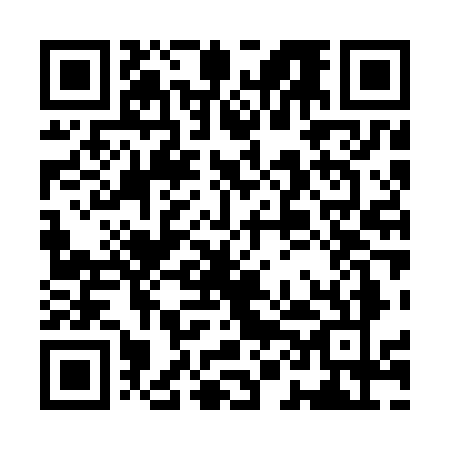 Prayer times for Blauzdziai, LithuaniaWed 1 May 2024 - Fri 31 May 2024High Latitude Method: Angle Based RulePrayer Calculation Method: Muslim World LeagueAsar Calculation Method: HanafiPrayer times provided by https://www.salahtimes.comDateDayFajrSunriseDhuhrAsrMaghribIsha1Wed3:055:421:206:329:0011:282Thu3:045:391:206:339:0211:293Fri3:035:371:206:349:0411:294Sat3:025:351:206:359:0611:305Sun3:025:331:206:369:0811:316Mon3:015:311:206:389:1011:327Tue3:005:291:206:399:1211:328Wed2:595:271:206:409:1311:339Thu2:585:251:206:419:1511:3410Fri2:575:231:206:429:1711:3511Sat2:575:211:206:439:1911:3612Sun2:565:191:206:449:2111:3613Mon2:555:181:206:459:2311:3714Tue2:545:161:206:469:2411:3815Wed2:545:141:206:479:2611:3916Thu2:535:121:206:489:2811:4017Fri2:525:111:206:499:3011:4018Sat2:525:091:206:509:3111:4119Sun2:515:071:206:519:3311:4220Mon2:505:061:206:529:3511:4321Tue2:505:041:206:539:3611:4322Wed2:495:031:206:549:3811:4423Thu2:495:011:206:559:4011:4524Fri2:485:001:206:569:4111:4625Sat2:484:581:206:579:4311:4626Sun2:474:571:206:589:4411:4727Mon2:474:561:206:589:4611:4828Tue2:464:551:216:599:4711:4829Wed2:464:531:217:009:4911:4930Thu2:464:521:217:019:5011:5031Fri2:454:511:217:029:5111:50